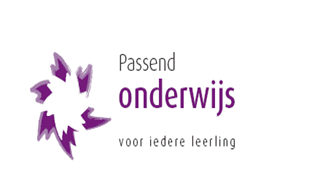 OndersteuningsprofielDit ondersteuningsprofiel vormt de basis voor een schoolondersteuningsplan en kan als bijlage daaraan worden toegevoegd. In het schoolondersteuningsplan staat beschreven op welke wijze de school vorm heeft gegeven aan de inhoud en organisatie van de hulp die geboden kan worden aan leerlingen. Dit plan is te vinden op www.swv-peelland.nl, de ondersteuningsprofielen zijn te vinden via de website van elke school.Naam (en locatie) van de school:Visie op ondersteuningDit ondersteuningsprofiel heeft betrekking op schooltype:VMBO basis / kaderVSO	X arbeidstoeleiding
	X vervolgonderwijsDit ondersteuningsprofiel heeft betrekking op 86 leerlingen.*) Dit  zijn richtlijnen die gewogen worden om een beeld te verkrijgen.De school kan maximaal  86 leerlingen toelaten die permanente ondersteuning behoeven.VSO De Korenaer  HelmondDe Korenaer is een school voor Voortgezet Speciaal Onderwijs (V.S.O.) die behoort tot Cluster 4, onderwijs voor kinderen met speciale gedrag- en ontwikkelingsbehoeften. Leerlingen van De Korenaer komen vaak van het regulier onderwijs, alwaar men niet kan voorzien in de onderwijsbehoefte. Deze behoeften kunnen o.a. samenhangen met werkhouding, sociaal-emotionele ontwikkeling en/of de omgang met de ander. Die ander kan een leerkracht, een medeleerling, ouder of derden zijn. Wij geven de leerlingen vertrouwen in zichzelf èn in de ander, waardoor een leerling o.a. met plezier naar school kan gaan.De belangrijkste taak van De Korenaer bestaat uit het aanbieden van passend onderwijs aan leerlingen met specifieke hulpvragen en onderwijsbehoeften. We trachten deze leerlingen zodanig te begeleiden dat er sprake blijft van een voortdurende ontwikkeling, zowel in leer-technisch als sociaal-emotioneel opzicht. Dit betekent in de praktijk dat De Korenaer onderwijs op maat aanbiedt. Het team stelt hierbij de totale ontwikkeling van een leerling centraal en streven daarbij naar een nauwe samenwerking met de ouders/verzorgers en indien nodig met derden.Vanuit een gestructureerde leer/leefomgeving, een eenduidige en consequente aanpak en met aandacht voor elke leerling wordt er gewerkt aan de persoonlijkheidsontwikkeling van ieder kind. Daarbij legt De Korenaer het accent op het leren omgaan met elkaar en het bieden van onderwijs op het niveau van het kind binnen een veilig klimaat. Daarom gebruikt De Korenaer een groepsgrootte van 12 leerlingen. In de bovenbouwklas AGL wordt een groepsgrootte van maximaal 15 leerlingen gehanteerd. Toelating*)AGLVmbo/bVmbo/kVmbo/t-gHavovwoVSOAdvies van de basisschool       X     X    XXIntelligentie      X    X    XXLeerrendementen      X    X    XXCitoscore      X    X    XXVSO-verklaring  (in toekomst verklaring SWV)      X    X    XXAanvullende informatieSociaal-emotioneel functionerenXXXXOndersteunings-behoefteXXXXOntwikkelings-perspectiefXXXXPO onderzoekHulpverleningsplanX   XXXXToelichting:Het samenwerkingsverband biedt leerlingen die extra ondersteuning nodig hebben zo veel mogelijk ondersteuning binnen de regio, dicht bij huis en in een reguliere school. Dat gebeurt in overleg met de ouders en de leerlingen zelf. Als plaatsing op een reguliere school niet mogelijk is, kan deze commissie het advies geven de leerling (tijdelijk) toe te laten tot een school voor speciaal onderwijs. Mochten ouders het niet eens zijn over het al dan niet toelaten tot een school voor speciaal onderwijs, dan kunnen zij bezwaar maken tegen dat besluit. Met de invoering van passend onderwijs hebben scholen zorgplicht. Dat betekent dat ze verantwoordelijk zijn voor het zoeken van de juiste onderwijsplek voor elke leerling die zich bij hen heeft ingeschreven. Ouders melden hun kind aan bij de school van hun keuze, en de school zoekt een passende onderwijsplek.Toelichting:Het samenwerkingsverband biedt leerlingen die extra ondersteuning nodig hebben zo veel mogelijk ondersteuning binnen de regio, dicht bij huis en in een reguliere school. Dat gebeurt in overleg met de ouders en de leerlingen zelf. Als plaatsing op een reguliere school niet mogelijk is, kan deze commissie het advies geven de leerling (tijdelijk) toe te laten tot een school voor speciaal onderwijs. Mochten ouders het niet eens zijn over het al dan niet toelaten tot een school voor speciaal onderwijs, dan kunnen zij bezwaar maken tegen dat besluit. Met de invoering van passend onderwijs hebben scholen zorgplicht. Dat betekent dat ze verantwoordelijk zijn voor het zoeken van de juiste onderwijsplek voor elke leerling die zich bij hen heeft ingeschreven. Ouders melden hun kind aan bij de school van hun keuze, en de school zoekt een passende onderwijsplek.Toelichting:Het samenwerkingsverband biedt leerlingen die extra ondersteuning nodig hebben zo veel mogelijk ondersteuning binnen de regio, dicht bij huis en in een reguliere school. Dat gebeurt in overleg met de ouders en de leerlingen zelf. Als plaatsing op een reguliere school niet mogelijk is, kan deze commissie het advies geven de leerling (tijdelijk) toe te laten tot een school voor speciaal onderwijs. Mochten ouders het niet eens zijn over het al dan niet toelaten tot een school voor speciaal onderwijs, dan kunnen zij bezwaar maken tegen dat besluit. Met de invoering van passend onderwijs hebben scholen zorgplicht. Dat betekent dat ze verantwoordelijk zijn voor het zoeken van de juiste onderwijsplek voor elke leerling die zich bij hen heeft ingeschreven. Ouders melden hun kind aan bij de school van hun keuze, en de school zoekt een passende onderwijsplek.Toelichting:Het samenwerkingsverband biedt leerlingen die extra ondersteuning nodig hebben zo veel mogelijk ondersteuning binnen de regio, dicht bij huis en in een reguliere school. Dat gebeurt in overleg met de ouders en de leerlingen zelf. Als plaatsing op een reguliere school niet mogelijk is, kan deze commissie het advies geven de leerling (tijdelijk) toe te laten tot een school voor speciaal onderwijs. Mochten ouders het niet eens zijn over het al dan niet toelaten tot een school voor speciaal onderwijs, dan kunnen zij bezwaar maken tegen dat besluit. Met de invoering van passend onderwijs hebben scholen zorgplicht. Dat betekent dat ze verantwoordelijk zijn voor het zoeken van de juiste onderwijsplek voor elke leerling die zich bij hen heeft ingeschreven. Ouders melden hun kind aan bij de school van hun keuze, en de school zoekt een passende onderwijsplek.ToelatingsprocedureAltijdIndien hiertoe aanleiding isNooitNooitIntakegesprek met oudersXIntakegesprek met leerlingXOverdrachtsgesprekmet school van herkomsttelefonischXAanvullend onderzoek door VOXObservatie op VOXObservatie op school van herkomst (PO)XContact met betrokken zorginstelling(en)XOverig, nl.:______________Toelichting:Er is altijd een TLV nodig afgegeven door het SWV.	Toelichting:Er is altijd een TLV nodig afgegeven door het SWV.	Toelichting:Er is altijd een TLV nodig afgegeven door het SWV.	Toelichting:Er is altijd een TLV nodig afgegeven door het SWV.	Deskundigen binnen de schoolOp school aanwezigOp afroep beschikbaarNiet aanwezigAmbitie voor volgend schooljaarAmbitie voor volgend schooljaarSchoolmaatschappelijk werkerXPsycholoogXOrthopedagoogXLeerlingbegeleider/counselorXRemedial teacherXDecaanXVertrouwenspersoonXAmbulante begeleider vanuit VSOXAuticoachXDyslexiecoach/-coördinatorXDyscalculiecoach/-coördinatorXZorgcoördinatorXIB-erXLogopedistXFysiotherapeutXErgotherapeutXArbeidstoeleider (stage)XToelichting:Toelichting:Toelichting:Toelichting:Toelichting:Didactische ondersteuningGeboden binnen de vaklessenGeboden in groepsverbandGeboden individueelGeboden op kosten van oudersWordt niet gebodenAmbitie voorvolgend schooljaarTechnisch lezenXBegrijpend lezenXSpellingXRekenenXDyslexiebegeleidingXDyscalculiebegeleidingXStudiebegeleiding (leren leren)XPlanning en organiserenXVakinhoudelijke bijlesXHuiswerkklas/-begeleidingXBegeleiding bij hoogbegaafdheidXBegeleiding bij moeilijk lerendXAnders:Toelichting:Op De Korenaer wordt gericht gewerkt aan de voorbereiding naar een overstap naar het reguliere onderwijs (VO en MBO), de arbeidsmarkt of een combinatie van leren en werken. Er zijn drie verschillende leerwegen: AGL, VMBO-B, VMBO-K. Afhankelijk van de motivatie en de mogelijkheden van de jongere wordt een keuze gemaakt voor de leerweg.
Het kan gebeuren dat er tussentijds overgestapt wordt. Daarnaast kan het voorkomen dat er voor een leerling binnen de gekozen richting een aangepast programma komt. We proberen waar mogelijk maatwerk te leveren. Dit wordt uiteraard met de ouders en de leerling besproken.Toelichting:Op De Korenaer wordt gericht gewerkt aan de voorbereiding naar een overstap naar het reguliere onderwijs (VO en MBO), de arbeidsmarkt of een combinatie van leren en werken. Er zijn drie verschillende leerwegen: AGL, VMBO-B, VMBO-K. Afhankelijk van de motivatie en de mogelijkheden van de jongere wordt een keuze gemaakt voor de leerweg.
Het kan gebeuren dat er tussentijds overgestapt wordt. Daarnaast kan het voorkomen dat er voor een leerling binnen de gekozen richting een aangepast programma komt. We proberen waar mogelijk maatwerk te leveren. Dit wordt uiteraard met de ouders en de leerling besproken.Toelichting:Op De Korenaer wordt gericht gewerkt aan de voorbereiding naar een overstap naar het reguliere onderwijs (VO en MBO), de arbeidsmarkt of een combinatie van leren en werken. Er zijn drie verschillende leerwegen: AGL, VMBO-B, VMBO-K. Afhankelijk van de motivatie en de mogelijkheden van de jongere wordt een keuze gemaakt voor de leerweg.
Het kan gebeuren dat er tussentijds overgestapt wordt. Daarnaast kan het voorkomen dat er voor een leerling binnen de gekozen richting een aangepast programma komt. We proberen waar mogelijk maatwerk te leveren. Dit wordt uiteraard met de ouders en de leerling besproken.Toelichting:Op De Korenaer wordt gericht gewerkt aan de voorbereiding naar een overstap naar het reguliere onderwijs (VO en MBO), de arbeidsmarkt of een combinatie van leren en werken. Er zijn drie verschillende leerwegen: AGL, VMBO-B, VMBO-K. Afhankelijk van de motivatie en de mogelijkheden van de jongere wordt een keuze gemaakt voor de leerweg.
Het kan gebeuren dat er tussentijds overgestapt wordt. Daarnaast kan het voorkomen dat er voor een leerling binnen de gekozen richting een aangepast programma komt. We proberen waar mogelijk maatwerk te leveren. Dit wordt uiteraard met de ouders en de leerling besproken.Toelichting:Op De Korenaer wordt gericht gewerkt aan de voorbereiding naar een overstap naar het reguliere onderwijs (VO en MBO), de arbeidsmarkt of een combinatie van leren en werken. Er zijn drie verschillende leerwegen: AGL, VMBO-B, VMBO-K. Afhankelijk van de motivatie en de mogelijkheden van de jongere wordt een keuze gemaakt voor de leerweg.
Het kan gebeuren dat er tussentijds overgestapt wordt. Daarnaast kan het voorkomen dat er voor een leerling binnen de gekozen richting een aangepast programma komt. We proberen waar mogelijk maatwerk te leveren. Dit wordt uiteraard met de ouders en de leerling besproken.Toelichting:Op De Korenaer wordt gericht gewerkt aan de voorbereiding naar een overstap naar het reguliere onderwijs (VO en MBO), de arbeidsmarkt of een combinatie van leren en werken. Er zijn drie verschillende leerwegen: AGL, VMBO-B, VMBO-K. Afhankelijk van de motivatie en de mogelijkheden van de jongere wordt een keuze gemaakt voor de leerweg.
Het kan gebeuren dat er tussentijds overgestapt wordt. Daarnaast kan het voorkomen dat er voor een leerling binnen de gekozen richting een aangepast programma komt. We proberen waar mogelijk maatwerk te leveren. Dit wordt uiteraard met de ouders en de leerling besproken.Toelichting:Op De Korenaer wordt gericht gewerkt aan de voorbereiding naar een overstap naar het reguliere onderwijs (VO en MBO), de arbeidsmarkt of een combinatie van leren en werken. Er zijn drie verschillende leerwegen: AGL, VMBO-B, VMBO-K. Afhankelijk van de motivatie en de mogelijkheden van de jongere wordt een keuze gemaakt voor de leerweg.
Het kan gebeuren dat er tussentijds overgestapt wordt. Daarnaast kan het voorkomen dat er voor een leerling binnen de gekozen richting een aangepast programma komt. We proberen waar mogelijk maatwerk te leveren. Dit wordt uiteraard met de ouders en de leerling besproken.Toelichting:Op De Korenaer wordt gericht gewerkt aan de voorbereiding naar een overstap naar het reguliere onderwijs (VO en MBO), de arbeidsmarkt of een combinatie van leren en werken. Er zijn drie verschillende leerwegen: AGL, VMBO-B, VMBO-K. Afhankelijk van de motivatie en de mogelijkheden van de jongere wordt een keuze gemaakt voor de leerweg.
Het kan gebeuren dat er tussentijds overgestapt wordt. Daarnaast kan het voorkomen dat er voor een leerling binnen de gekozen richting een aangepast programma komt. We proberen waar mogelijk maatwerk te leveren. Dit wordt uiteraard met de ouders en de leerling besproken.Sociaal-emotionele ondersteuningGeboden binnen de vaklessenGeboden in groeps-verbandGeboden individueelGeboden op kosten van oudersWordt niet gebodenAmbitie voorvolgend schooljaarAmbitie voorvolgend schooljaarFaalangstreductieXXExamenvreesreductieXXSociale vaardigheid (-training)XXCounselingXJongerencoachingXPeermediationXHoogbegaafdheidXConcentratieproblemenXMotivatieproblemenXWerkhoudingXAgressieregulatieXPsycho-educatieXAnder, nl.:Via HulpverleningXToelichtingOnze school werkt voortdurend aan een ijzersterk pedagogisch klimaat. Als team gaan we ervan uit dat iedereen erbij hoort. Actief burgerschap en werken aan de ontwikkeling van sociale vaardigheden staat bij ons ook hoog in het vaandel. Al onze mentoren zijn opgeleid tot TOPs! trainer. TOPs! is een groepsprogramma dat jongeren van twaalf tot vierentwintig jaar bewust maakt van hun eigen denken en doen én hen leert hier verantwoordelijkheid voor te nemen.De school hanteert een veiligheidsplan.ToelichtingOnze school werkt voortdurend aan een ijzersterk pedagogisch klimaat. Als team gaan we ervan uit dat iedereen erbij hoort. Actief burgerschap en werken aan de ontwikkeling van sociale vaardigheden staat bij ons ook hoog in het vaandel. Al onze mentoren zijn opgeleid tot TOPs! trainer. TOPs! is een groepsprogramma dat jongeren van twaalf tot vierentwintig jaar bewust maakt van hun eigen denken en doen én hen leert hier verantwoordelijkheid voor te nemen.De school hanteert een veiligheidsplan.ToelichtingOnze school werkt voortdurend aan een ijzersterk pedagogisch klimaat. Als team gaan we ervan uit dat iedereen erbij hoort. Actief burgerschap en werken aan de ontwikkeling van sociale vaardigheden staat bij ons ook hoog in het vaandel. Al onze mentoren zijn opgeleid tot TOPs! trainer. TOPs! is een groepsprogramma dat jongeren van twaalf tot vierentwintig jaar bewust maakt van hun eigen denken en doen én hen leert hier verantwoordelijkheid voor te nemen.De school hanteert een veiligheidsplan.ToelichtingOnze school werkt voortdurend aan een ijzersterk pedagogisch klimaat. Als team gaan we ervan uit dat iedereen erbij hoort. Actief burgerschap en werken aan de ontwikkeling van sociale vaardigheden staat bij ons ook hoog in het vaandel. Al onze mentoren zijn opgeleid tot TOPs! trainer. TOPs! is een groepsprogramma dat jongeren van twaalf tot vierentwintig jaar bewust maakt van hun eigen denken en doen én hen leert hier verantwoordelijkheid voor te nemen.De school hanteert een veiligheidsplan.ToelichtingOnze school werkt voortdurend aan een ijzersterk pedagogisch klimaat. Als team gaan we ervan uit dat iedereen erbij hoort. Actief burgerschap en werken aan de ontwikkeling van sociale vaardigheden staat bij ons ook hoog in het vaandel. Al onze mentoren zijn opgeleid tot TOPs! trainer. TOPs! is een groepsprogramma dat jongeren van twaalf tot vierentwintig jaar bewust maakt van hun eigen denken en doen én hen leert hier verantwoordelijkheid voor te nemen.De school hanteert een veiligheidsplan.ToelichtingOnze school werkt voortdurend aan een ijzersterk pedagogisch klimaat. Als team gaan we ervan uit dat iedereen erbij hoort. Actief burgerschap en werken aan de ontwikkeling van sociale vaardigheden staat bij ons ook hoog in het vaandel. Al onze mentoren zijn opgeleid tot TOPs! trainer. TOPs! is een groepsprogramma dat jongeren van twaalf tot vierentwintig jaar bewust maakt van hun eigen denken en doen én hen leert hier verantwoordelijkheid voor te nemen.De school hanteert een veiligheidsplan.ToelichtingOnze school werkt voortdurend aan een ijzersterk pedagogisch klimaat. Als team gaan we ervan uit dat iedereen erbij hoort. Actief burgerschap en werken aan de ontwikkeling van sociale vaardigheden staat bij ons ook hoog in het vaandel. Al onze mentoren zijn opgeleid tot TOPs! trainer. TOPs! is een groepsprogramma dat jongeren van twaalf tot vierentwintig jaar bewust maakt van hun eigen denken en doen én hen leert hier verantwoordelijkheid voor te nemen.De school hanteert een veiligheidsplan.Ondersteuningbij fysieke problemenGeboden binnen de vaklessenGeboden in groeps-verbandGeboden individueelGeboden op kosten van oudersWordt niet gebodenAmbitie voorvolgend schooljaarAmbitie voorvolgend schooljaarAuditieve problemenXVisuele problemenXSpraakproblemenXMotorische problemenXMedische problemenXToelichting:Incidenteel is er sprake van samenwerking met AB van een ander cluster.Toelichting:Incidenteel is er sprake van samenwerking met AB van een ander cluster.Toelichting:Incidenteel is er sprake van samenwerking met AB van een ander cluster.Toelichting:Incidenteel is er sprake van samenwerking met AB van een ander cluster.Toelichting:Incidenteel is er sprake van samenwerking met AB van een ander cluster.Toelichting:Incidenteel is er sprake van samenwerking met AB van een ander cluster.Toelichting:Incidenteel is er sprake van samenwerking met AB van een ander cluster.Onderwijs-materialen en -faciliteitenBeschikbaar voor alle leerlingenBeschikbaar voor enkele leerlingenBeschikbaar op kosten van de oudersNiet aanwezigAmbitie voorvolgend schooljaarLaptops voor maken van toetsenXVoorleesapparatuur (zoals Kurzweil)XRT-materiaalXAnders, nl. Ipad gebruik, digitale leeromgevingXToelichting:Toelichting:Toelichting:Toelichting:Toelichting:Toelichting:Inrichting gebouwInrichting gebouwInrichting gebouwBeschikbaar voor alle leerlingenBeschikbaar voor alle leerlingenBeschikbaar voor alle leerlingenBeschikbaar voor groepen leerlingenBeschikbaar voor groepen leerlingenBeschikbaar voor groepen leerlingenBeschikbaar voor individuele leerlingenBeschikbaar voor individuele leerlingenNiet aanwezigAmbitie voorvolgend schooljaarAmbitie voorvolgend schooljaarAmbitie voorvolgend schooljaarAmbitie voorvolgend schooljaarRolstoeltoegankelijkRolstoeltoegankelijkRolstoeltoegankelijkXMinder-validetoiletMinder-validetoiletMinder-validetoiletXPrikkelarme werkplekkenPrikkelarme werkplekkenPrikkelarme werkplekkenXXRustige plek waar leerling zich kan terugtrekkenRustige plek waar leerling zich kan terugtrekkenRustige plek waar leerling zich kan terugtrekken           X           XTime out voorzieningTime out voorzieningTime out voorzieningXXInterne reboundInterne reboundInterne reboundXLiftLiftLiftXVerzorgingsruimteVerzorgingsruimteVerzorgingsruimteXAnders, nl. Lokaal Algemene- en Consumptieve  Technieken, ism SMO Jobfactory leerwerkplekkenAnders, nl. Lokaal Algemene- en Consumptieve  Technieken, ism SMO Jobfactory leerwerkplekkenAnders, nl. Lokaal Algemene- en Consumptieve  Technieken, ism SMO Jobfactory leerwerkplekkenXXXToelichting:Toelichting:Toelichting:Toelichting:Toelichting:Toelichting:Toelichting:Toelichting:Toelichting:Toelichting:Toelichting:Toelichting:Toelichting:Toelichting:ExpertiseExpertiseAlle docentenAlle docentenAlle docentenMeerderedocentenMeerderedocentenMeerderedocentenExpertsExpertsExpertsExpertise niet aanwezigExpertise niet aanwezigAmbitie voorvolgend schooljaarAmbitie voorvolgend schooljaarAmbitie voorvolgend schooljaarSignaleren van leer- en sociaal-emotionele problemenSignaleren van leer- en sociaal-emotionele problemenXXXXXXDifferentiërenDifferentiërenXXXKlassenmanagementKlassenmanagementXXXHandelingsplanningHandelingsplanningXXXXXXFaalangstFaalangstXXXDyslexieDyslexieXXXDyscalculieDyscalculieXXXAD(H)DAD(H)DXXXAutisme (en –verwant)Autisme (en –verwant)XXXGedragsproblemenGedragsproblemenXXXODDODDXXXDepressieDepressieXXXLeerstoornissenLeerstoornissenXXXXXXNLDNLDXXXHoogbegaafdheidHoogbegaafdheidXXZwakbegaafdheidZwakbegaafdheidXXXXXXMotorische problemenMotorische problemenAnders, nl______________Anders, nl______________Toelichting:Toelichting:Toelichting:Toelichting:Toelichting:Toelichting:Toelichting:Toelichting:Toelichting:Toelichting:Toelichting:Toelichting:Toelichting:Toelichting:Samenwerking met instanties buiten de school Structureel/systematisch overlegStructureel/systematisch overlegStructureel/systematisch overlegIncidenteel overlegIncidenteel overlegIncidenteel overlegGeen overlegGeen overlegGeen overlegToelichting op aard van de samenwerkingToelichting op aard van de samenwerkingToelichting op aard van de samenwerkingToelichting op aard van de samenwerkingToelichting op aard van de samenwerkingJeugd en GezinscoachXXXJeugdbeschermingXXXMEE XXXGGZXXXGGDXXXjeugdhulpverlening XXXMedische instantieXXXPsychologenpraktijkRemedial teacherParamedische instellingGezondheidszorgXXXPolitieXXXLeerplichtXXXNovadicXXXUWVXXXJeugdreclasseringXXXToelichting:Er is sprake van een nauwe samenwerking met diverse hulpverleningsinstanties, zodat leerlingen aan diverse trainingen kunnen deelnemen. Met UWV, Senzer en RMC is er 5 keer per jaar een overleg over uitstroommogelijkheden van alle leerlingen.Aan het Zorg Advies Team nemen medewerkers van leerplicht, politie, GGD en Jeugd en Gezinscoach deel.Toelichting:Er is sprake van een nauwe samenwerking met diverse hulpverleningsinstanties, zodat leerlingen aan diverse trainingen kunnen deelnemen. Met UWV, Senzer en RMC is er 5 keer per jaar een overleg over uitstroommogelijkheden van alle leerlingen.Aan het Zorg Advies Team nemen medewerkers van leerplicht, politie, GGD en Jeugd en Gezinscoach deel.Toelichting:Er is sprake van een nauwe samenwerking met diverse hulpverleningsinstanties, zodat leerlingen aan diverse trainingen kunnen deelnemen. Met UWV, Senzer en RMC is er 5 keer per jaar een overleg over uitstroommogelijkheden van alle leerlingen.Aan het Zorg Advies Team nemen medewerkers van leerplicht, politie, GGD en Jeugd en Gezinscoach deel.Toelichting:Er is sprake van een nauwe samenwerking met diverse hulpverleningsinstanties, zodat leerlingen aan diverse trainingen kunnen deelnemen. Met UWV, Senzer en RMC is er 5 keer per jaar een overleg over uitstroommogelijkheden van alle leerlingen.Aan het Zorg Advies Team nemen medewerkers van leerplicht, politie, GGD en Jeugd en Gezinscoach deel.Toelichting:Er is sprake van een nauwe samenwerking met diverse hulpverleningsinstanties, zodat leerlingen aan diverse trainingen kunnen deelnemen. Met UWV, Senzer en RMC is er 5 keer per jaar een overleg over uitstroommogelijkheden van alle leerlingen.Aan het Zorg Advies Team nemen medewerkers van leerplicht, politie, GGD en Jeugd en Gezinscoach deel.Toelichting:Er is sprake van een nauwe samenwerking met diverse hulpverleningsinstanties, zodat leerlingen aan diverse trainingen kunnen deelnemen. Met UWV, Senzer en RMC is er 5 keer per jaar een overleg over uitstroommogelijkheden van alle leerlingen.Aan het Zorg Advies Team nemen medewerkers van leerplicht, politie, GGD en Jeugd en Gezinscoach deel.Toelichting:Er is sprake van een nauwe samenwerking met diverse hulpverleningsinstanties, zodat leerlingen aan diverse trainingen kunnen deelnemen. Met UWV, Senzer en RMC is er 5 keer per jaar een overleg over uitstroommogelijkheden van alle leerlingen.Aan het Zorg Advies Team nemen medewerkers van leerplicht, politie, GGD en Jeugd en Gezinscoach deel.Toelichting:Er is sprake van een nauwe samenwerking met diverse hulpverleningsinstanties, zodat leerlingen aan diverse trainingen kunnen deelnemen. Met UWV, Senzer en RMC is er 5 keer per jaar een overleg over uitstroommogelijkheden van alle leerlingen.Aan het Zorg Advies Team nemen medewerkers van leerplicht, politie, GGD en Jeugd en Gezinscoach deel.Toelichting:Er is sprake van een nauwe samenwerking met diverse hulpverleningsinstanties, zodat leerlingen aan diverse trainingen kunnen deelnemen. Met UWV, Senzer en RMC is er 5 keer per jaar een overleg over uitstroommogelijkheden van alle leerlingen.Aan het Zorg Advies Team nemen medewerkers van leerplicht, politie, GGD en Jeugd en Gezinscoach deel.Toelichting:Er is sprake van een nauwe samenwerking met diverse hulpverleningsinstanties, zodat leerlingen aan diverse trainingen kunnen deelnemen. Met UWV, Senzer en RMC is er 5 keer per jaar een overleg over uitstroommogelijkheden van alle leerlingen.Aan het Zorg Advies Team nemen medewerkers van leerplicht, politie, GGD en Jeugd en Gezinscoach deel.Toelichting:Er is sprake van een nauwe samenwerking met diverse hulpverleningsinstanties, zodat leerlingen aan diverse trainingen kunnen deelnemen. Met UWV, Senzer en RMC is er 5 keer per jaar een overleg over uitstroommogelijkheden van alle leerlingen.Aan het Zorg Advies Team nemen medewerkers van leerplicht, politie, GGD en Jeugd en Gezinscoach deel.Toelichting:Er is sprake van een nauwe samenwerking met diverse hulpverleningsinstanties, zodat leerlingen aan diverse trainingen kunnen deelnemen. Met UWV, Senzer en RMC is er 5 keer per jaar een overleg over uitstroommogelijkheden van alle leerlingen.Aan het Zorg Advies Team nemen medewerkers van leerplicht, politie, GGD en Jeugd en Gezinscoach deel.Toelichting:Er is sprake van een nauwe samenwerking met diverse hulpverleningsinstanties, zodat leerlingen aan diverse trainingen kunnen deelnemen. Met UWV, Senzer en RMC is er 5 keer per jaar een overleg over uitstroommogelijkheden van alle leerlingen.Aan het Zorg Advies Team nemen medewerkers van leerplicht, politie, GGD en Jeugd en Gezinscoach deel.Toelichting:Er is sprake van een nauwe samenwerking met diverse hulpverleningsinstanties, zodat leerlingen aan diverse trainingen kunnen deelnemen. Met UWV, Senzer en RMC is er 5 keer per jaar een overleg over uitstroommogelijkheden van alle leerlingen.Aan het Zorg Advies Team nemen medewerkers van leerplicht, politie, GGD en Jeugd en Gezinscoach deel.